Booking TEL +39 06 45 67 75 32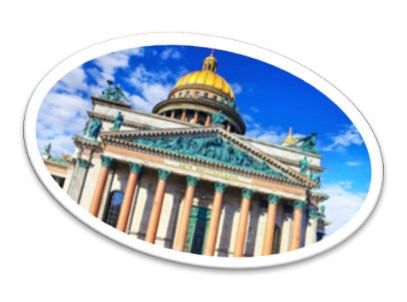 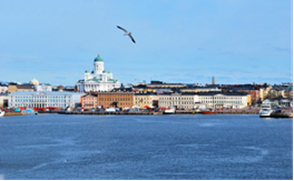 info@evasionicral.com - www.evasionicral.com Tour Capitali Baltiche Helsinki, San Pietroburgo e MoscaPARTENZE GARANTITE 08,22 Giugno – 06,20,27 Luglio – 03,10,17 Agosto 2020TOUR GARANTITO MINIMO 2QUOTA DI PARTECIPAZIONE € 1.900,00per persona in camera doppiaProgramma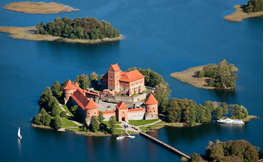 Giorno 1 Italia – Vilnius Arrivo a Vilnius. Trasferimento libero in hotel. Dalle ore 20:00 alle ore 22:00 il tour leader sarà a disposizione nella hall dell’albergo per un breve incontro informativo. Per chi arriva con voli successivi verrà lasciato un kit di informazioni direttamente alla reception Pernottamento in Hotel (Radisson Lietuva o similare) Giorno 2 VilniusPrima colazione in hotel. Visita panoramica di Vilnius di 3h con bus riservato e guida in italiano. La Città Vecchia, inserita nell'elenco del Patrimonio Mondiale dell'Unesco, con la piazza della cattedrale, il palazzo presidenziale, le chiese di S. Michele e S. Anna, la Collina di Gediminas, la prima Università dei paesi baltici fondata dai Gesuiti, il Palazzo del Presidente, la Chiesa di San Pietro e Paolo. Pomeriggio visita facoltativa al Castello di Trakai di 4h Cena e pernottamento in Hotel (Radisson Lietuva, o similare).Giorno 3 Vilnius – Rundale – RigaPrima colazione in hotel. Partenza per Riga con il tour escort e sosta alla Collina delle Croci. Raggiungiamo Siauliai e sostare sulla Collina delle Croci, una piccola altura letteralmente ricoperta da migliaia di croci devozionali o commemorative. Proseguimento per Riga con sosta a Rundale (guida e ingresso incluso). Il Palazzo di Rundale, la Versailles dei baltici, è il più impressionante palazzo barocco della Lettonia: progettato dall’italiano Rastrelli per il Duca di Curlandia E.J.Biron conta 138 stanze. Cena in ristorante vicino e pernottamento in Hotel (Radisson Elizabete o similare).Giorno 4 Riga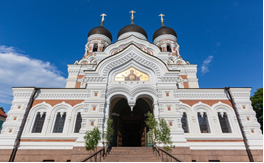 Prima colazione in hotel. Visita panoramica di Riga di 3h con bus riservato e guida in italiano. Visita della città vecchia con il Duomo, con il quartiere Art Nouveau, la Chiesa di San Pietro, l'edificio della Grande Gilda, San Giacomo, il Castello di Riga, Boulevard Circe, l’Opera, il Monumento alla Libertà. Pomeriggio escursione facoltativa alle città medievali di Turaida e Sigulda di 4h. Cena in ristorante vicino e pernottamento in Hotel (Radisson Elizabete o similare). Giorno 5 Riga – Parnu – Tallinn  Prima colazione in hotel. Partenza verso l'Estonia attraverso un dolce paesaggio di campagne e boschi di betulle, e prima di arrivare a Tallinn sostiamo a Parnu, piacevole località termale sul Mar Baltico. Cena e pernottamento in hotel (Tallin City, Park Inn Central, Forum o similare).Giorno 6 TallinnPrima colazione in hotel. Visita panoramica di Tallinn di 3h con bus riservato e guida in italiano. Durante il tour vedremo la parte alta della città con la Collina di Toompea, il Duomo protestante in stile gotico (ingresso incluso), la Cattedrale ortodossa di Alexander Nevsky e la città bassa con la rinascimentale Piazza del Municipio, cuore pulsante della città. Pomeriggio escursione facoltativa al Rocca al mare open air museum di 3h. Cena e pernottamento in hotel (Tallin City, Park Inn Central, Forum o similare) Giorno 7 Tallinn – HelsinkiPrima colazione in hotel. Trasferimento al porto con bus riservato e assistente in italiano (l’assistente viaggia con il gruppo fino a Helsinki) Imbarco sul traghetto per Helsinki. Arrivo a Helsinki e visita panoramica di Helsinki di 3h con bus riservato e guida in italiano. La Piazza del Senato, dominata da tre costruzioni progettate dall'architetto Engel: la Chiesa del Duomo, la Sede del Governo e la Sede centrale dell'Università. Il viale centrale, l'Esplanadi con le eleganti vetrine di design e arredamento, la Piazza del Mercato vicino al porto con l'imponente Cattedrale ortodossa.  Cena e pernottamento in hotel (Clarion Helsinki o similare)Giorno 8 Helsinki / San PietroburgoPrima colazione in hotel Mattino libero. Nel pomeriggio trasferimento alla stazione ferroviaria. Partenza con treno alta velocità per San Pietroburgo con assistente in italiano. Arrivo e trasferimento in hotel. Cena e pernottamento in hotel (Parklane o similare). Giorno 9 San PietroburgoPrima Colazione. Visita panoramica di 4h con bus riservato e guida in italiano. La Prospettiva Nevskij, il Ponte Anickov, la Cattedrale del Sangue Versato, la Cattedrale della Madonna Nera di Kazan, Piazza Ostrovskij con il monumento a Caterina II, il Teatro di prosa di Alessandro, Piazza delle Arti, il lungofiume del Mojka, l'Ammiragliato, Piazza del Senato con il Cavaliere di Bronzo.  Pomeriggio escursione facoltativa alla Cattedrale di S. Isacco di 2h. Cena e pernottamento in hotel (Parklane o similare)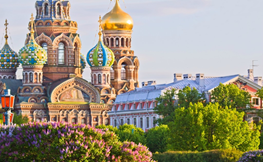 Giorno 10 San Pietroburgo Prima Colazione in hotel. Escursione a Peterhof di 4h con bus riservato e guida in italiano (ingresso al parco ed al palazzo incluso) Antica residenza imperiale sulle rive del Golfo di Finlandia, è anche denominata “la Versailles del mare”; dopo la visita del magnifico Palazzo di Petrodvorets la guida ci porterà nel parco inferiore per ammirare le bellissime fontane. La struttura di questo parco di 300 acri, incluse le spettacolari fontane sparse in tutto il parco e i giardini, è stata progettata da Pietro il Grande in persona. In serata minicrociera facoltativa sulla Neva e sui canali di 2h Cena e pernottamento in hotel (Parklane o similare)Giorno 11 San Pietroburgo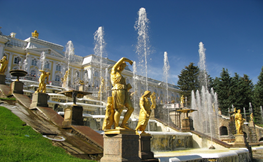 Prima Colazione in hotel. Visita al museo Hermitage di 4h con bus riservato e guida in italiano (ingresso incluso). Il museo occupa quattro palazzi che, fino alla rivoluzione, facevano parte Integrante degli appartamenti reali. Recentemente i capolavori dei pittori impressionisti sono stati trasportati ed esposti nel Palazzo dello Stato Maggiore che si trova di fronte all’Hermitage e non sono inclusi nella visita. Pomeriggio escursione facoltativa a Tsarskoe Selo di 4h. Cena e pernottamento in hotel (Parklane o similare)Giorno 12 San Pietroburgo / MoscaPrima Colazione in hotel. Am Visita alla Fortezza di S. Pietro e Paolo con bus riservato e guida in italiano (ingresso incluso). La Fortezza dei Santi Pietro e Paolo è la cittadella di San Pietroburgo.  Nata nel 1703 per volere di Pietro il Grande era destinata a proteggere l'ingresso contro gli svedesi.  Racchiude al suo interno molti edifici di grande interesse storico e culturale tra cui i sepolcri degli zar. Trasferimento con bus riservato e guida in italiano alla stazione ferroviaria. Partenza con il treno alta velocità Sapsan per Mosca. Biglietto di II classe incluso. La guida viaggerà con il gruppo fino a Mosca. Trasferimento in hotel con guida in italiano e bus riservato. Cena e pernottamento in hotel (Azimut Olympic o similare)Giorno 13   MoscaPrima Colazione in hotel. Visita panoramica di 4h con bus riservato e guida in italiano (ingresso al Monastero Novodevici incluso). La visita inizia dall'Università Lomonosov e la collina dei passeri dalla quale si apre una splendida vista su tutta la città; visita interna al Monastero delle Vergini (Novodevici); la via Tverskaya, la via più importante di Mosca; Piazza Pushkin, l'Anello dei viali, la Cattedrale di Cristo Salvatore. Pomeriggio escursione facoltativa a Kolomenskoe di 3h. Cena e pernottamento in hotel (Azimut Olympic o similare)Giorno 14   Mosca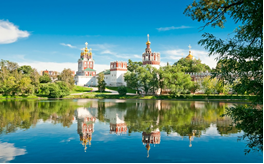 Prima Colazione in hotel. Visita della Piazza Rossa e del Cremlino di 4h con bus riservato e guida in italiano (ingresso a due cattedrali). Visita della Piazza Rossa (la più vasta della città e legata ai principali avvenimenti della storia russa). Esterno del GUM, la nuova piazza del maneggio. Visita dettagliata del Cremlino (vera culla della storia di Mosca, il Cremlino è una città all'interno della città, con i suoi palazzi, le sue Chiese, i suoi edifici amministrativi); visita interna a due Cattedrali.  Pomeriggio visita facoltativa alla Galleria Tretyakov di 3h Minicrociera facoltativa sulla Moscova con cena inclusa (prenotabile solo dall’Italia). Cena e pernottamento in hotel (Azimut Olympic o similare)Giorno 15   Mosca / ItaliaPrima Colazione in hotel. Trasferimento libero presso aeroporto.Trasferimenti individuali:Visite opzionali Castello di Trakai Con bus riservato e tour escort (ingresso incluso). 				                                        € 35,00 Turaida e Sigulda con bus riservato e tour escort (ingresso incluso al castello di Turaida). 		                        € 42,00 Open air Museum con bus riservato e guida 	                                                 			                        €45,00 Cattedrale di S.Isacco con bus riservato e guida in italiano (ingresso incluso).			                                       € 45,00 Tsarskoe Selo con bus riservato e guida in italiano (ingressi inclusi al Palazzo e al Parco). Prenotabile solo dall’Italia       € 50,00 Minicrociera sulla Neva e sui canali con bus riservato e guida in italiano. 				                      € 45,00Kolomenskoe con bus riservato e guida in italiano (ingresso incluso).  				                      € 47,00Galleria Tretyakov con bus riservato e guida in italiano (ingresso incluso). 				                      € 51,00Minicrociera facoltativa sulla Moscova con bus riservato e guida in italiano. Prenotabile solo dall’Italia	                      € 56,00 CittàServizioSedan Sedan con assistenteMinivan Minivan con assistenteKaunasAirport – hotel EUR 45 ( 1-3 pax)EUR 108EUR 71 ( 2-5 pax)EUR 136MoscaHotel - airportEUR 125 ( 1-3 pax)EUR 268EUR 162 ( 2-5 pax)EUR 305